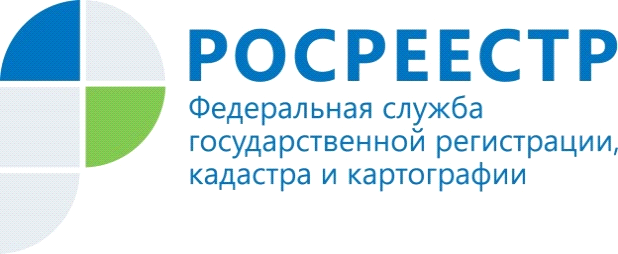 9 благодарностей получили сотрудники Управления Росреестра по Республике Алтай в первом квартале 2022 годаВ первом квартале 2022 г. в Управление Росреестра по Республике Алтай поступило 9 благодарностей: 4 благодарности сотрудникам отдела государственной регистрации недвижимости, ведения ЕГРН, повышения качества данных ЕГРН «за внимательное отношение и доступные разъяснения», «за высокий профессионализм и оперативную работу», «за подробную консультацию и отзывчивое отношение к людям», «за грамотную работу и внимательное отношение»;3 благодарности сотрудникам Усть-Коксинского подразделения межмуниципального отдела по Майминскому, Усть-Канскому и Усть-Коксинскому районам «за хорошую консультацию по регистрации прав и выдаче документов», «за квалифицированную помощь по сложным вопросам: очень важно знать мнение грамотного специалиста по некоторым нестандартным ситуациям», «за внимательное отношение, за помощь в оформлении документов»;2 благодарности сотрудникам Усть-Канского подразделения межмуниципального отдела по Майминскому, Усть-Канскому и Усть-Коксинскому районам «за оперативность и внимательное отношение к заявителям», «огромная благодарность за внимательность, грамотность и человечность». «Мы всегда открыты для заявителей и, что немаловажно, получаем обратную связь от них. Оценки и отзывы наших клиентов нам крайне важны для понимания, что мы делаем хорошо, а где нам еще нужно подтянуться. Конструктивная критика, и не только конструктивная, дает нам возможность двигаться вперед, постоянно улучшая качество работы», - прокомментировала руководитель Управления Лариса Вопиловская.Управление Росреестра по Республике Алтай благодарит заявителей за обратную связь. Ваше мнение очень важно для нас!Материал подготовлен Управлением Росреестра по Республике Алтай